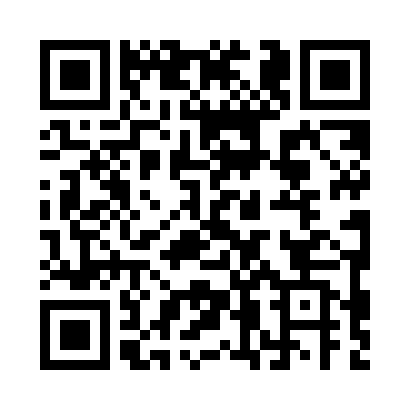 Prayer times for Argenthal, GermanyWed 1 May 2024 - Fri 31 May 2024High Latitude Method: Angle Based RulePrayer Calculation Method: Muslim World LeagueAsar Calculation Method: ShafiPrayer times provided by https://www.salahtimes.comDateDayFajrSunriseDhuhrAsrMaghribIsha1Wed3:466:051:275:288:4910:592Thu3:436:041:275:298:5011:013Fri3:396:021:265:298:5211:044Sat3:366:001:265:308:5311:075Sun3:335:581:265:318:5511:106Mon3:305:571:265:318:5611:127Tue3:275:551:265:328:5811:158Wed3:235:541:265:328:5911:189Thu3:205:521:265:339:0111:2110Fri3:175:501:265:339:0211:2411Sat3:145:491:265:349:0411:2712Sun3:115:471:265:359:0511:3013Mon3:105:461:265:359:0711:3314Tue3:105:451:265:369:0811:3415Wed3:095:431:265:369:0911:3516Thu3:095:421:265:379:1111:3617Fri3:085:411:265:379:1211:3618Sat3:085:391:265:389:1411:3719Sun3:075:381:265:389:1511:3720Mon3:075:371:265:399:1611:3821Tue3:065:361:265:399:1711:3922Wed3:065:341:265:409:1911:3923Thu3:055:331:265:409:2011:4024Fri3:055:321:275:419:2111:4025Sat3:055:311:275:419:2211:4126Sun3:045:301:275:429:2411:4227Mon3:045:291:275:429:2511:4228Tue3:045:281:275:439:2611:4329Wed3:035:281:275:439:2711:4330Thu3:035:271:275:449:2811:4431Fri3:035:261:275:449:2911:44